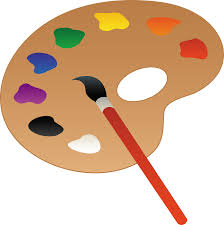 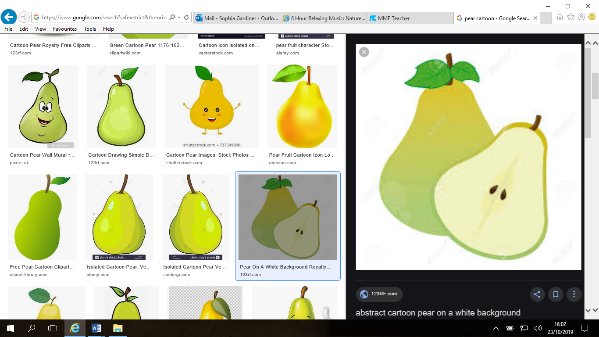 Pears Class Spring Learning Opportunities“We are Artists: There in no point in recycling”Here are a variety of different activities which you may wish to do with your child out of school; please keep this book at home to enjoy as a family. This page is designed to help families to Enjoy Learning Together at Home. However, if your child would like to share any of these tasks with me, I’d be delighted to see their efforts and they may do so on a Friday during ‘Achievements’ time. We also encourage children to read as much as possible at North Rigton. Please sign the red home school link book when you have heard your child read. If your child reads for 5 consecutive days at home, they will receive a raffle ticket and a chance to win a small prize.Phonics/Spelling:You could help your child at home by using the RWI Sound Book for the sounds/spelling rules we are covering this term. These will always be dated for your information so you know when we have covered each one. In Year 2, speed spell words will be noted so you can see the sorts of words we are learning in school. Mental Maths:You could help your child at home by allowing them to play on TTRockstars. This will help them with their fluency of times tables. (Log in details are in the front of these books)Reading:Please try to read as often as you can at home with your family. 5x reading per week will gain you a raffle ticket!Books are changed weekly in school, but I’m always happy to change them more frequently if you wish.  Writing:You could help your child at home by writing about the rubbish you see on a walk. Could any of it be used for a different purpose? Write about it!Maths:You could help your child at home by taking note of statistics, geometry, measures and fractions around you. You could do this by making a pizza and splitting it into halves or quarters! Is each slice the same size? How do you know?Project:You could help your child at home by visiting the library and allowing them to research different artists. Is there a piece of work they are particularly famous for?  Project:You could help your child at home by looking at a weeks worth of recycling in your home. Could things be made from these items? Is there a more efficient way to recycle? Project:You could help your child at home by listening to your favourite piece of music, taking about how it makes you feel and thinking about which instruments may have been used. Project:You could help your child at home by watching a silent movie. What impact does the music have on the story? The Snowman is a fantastic one for just after Christmas!   Free Websites:There are some fantastic free interactive websites for English and Maths which can be used on the iPad or computer. You may wish to enjoy using them together:Topmarkshttps://www.topmarks.co.ukICT Gameshttps://www.ictgames.comBBC Numberblockshttps://www.bbc.co.uk/cbeebies/shows/numberblocks